  CENTRO FEDERAL DE EDUCAÇÃO TECNOLÓGICA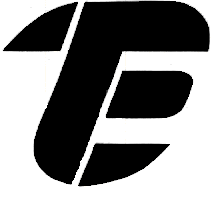 CELSO SUCKOW DA FONSECADiretoria de Ensino - DIRENPLANO DE TRABALHO/PLANO DE PRODUÇÃO ACADÊMICAANO LETIVO DE :  1O E 2O SEMESTRESRESOLUÇÔES Nº 14/2011 e 03/2023 - CODIR ORIENTAÇÕES:O Plano de Trabalho / Plano de Produção Acadêmica é anual e deverá ser entregue no final de cada ano letivo, com a previsão das atividades que serão realizadas durante o próximo ano letivo. Na mesma ocasião, também deverá ser entregue o relatório de atividades realizadas face ao Plano de Trabalho do ano anterior.Preenchimento da tabela:Este Plano deve ter no máximo 08 (oito) páginas, preenchendo a coluna Descrição com as atividades previstas para o ano letivo de referência.Campo observação: Inserir um relato objetivo. Documentos que devem ser encaminhados junto a esse relatório:Planilha de produtividade (RAD) vigente referente a previsão de atividade para o ano, com todos os campos da RAD sinalizando a situação de “suficiente”.Importante lembrar: Para carreira MS, a carga horária mínima de regência (sala de aula) indicada na RAD é estabelecida no Art. 57 da Lei nº 9394/96 e corresponde a 08 (oito) horas (sessenta minutos) semanais, independente do regime de trabalho. Para carreira EBTT, a carga horária deve seguir a resolução nº 03/CODIR/2023*;Caso algum campo da RAD indique insuficiente, o docente deverá justificar em observações.Observação (caso necessário):NOME DO DOCENTE:SIAPE:REGIME DE TRABALHO: 20h	 40h	 40h/DECARREIRA: EBTT 	 MSUNIDADE DE EXERCÍCIO: ANGRA DOS REIS	 ITAGUAÍ     	 MARACANÃ	 MARIA DA GRAÇA  NOVA FRIBURGO	 NOVA IGUAÇU	 PETRÓPOLIS   	 VALENÇAUNIDADE DE EXERCÍCIO: ANGRA DOS REIS	 ITAGUAÍ     	 MARACANÃ	 MARIA DA GRAÇA  NOVA FRIBURGO	 NOVA IGUAÇU	 PETRÓPOLIS   	 VALENÇADEP. ACADÊMICO / COORD. DE LOTAÇÃO:DEP. ACADÊMICO / COORD. DE LOTAÇÃO:ÓRGÃO DE EXERCÍCIO DA FUNÇÃO ADMINISTRATIVA (SE APLICÁVEL):  sem FG ou CD	 FG (Função Gratificada)	 CD (Cargo de Direção)ÓRGÃO DE EXERCÍCIO DA FUNÇÃO ADMINISTRATIVA (SE APLICÁVEL):  sem FG ou CD	 FG (Função Gratificada)	 CD (Cargo de Direção)AtividadeDescriçãoENSINODocênciaENSINOOrientaçãoENSINOOutras atividades acadêmicasARTÍSTICAS E PRODUÇÃO INTELECTUALPublicaçãoARTÍSTICAS E PRODUÇÃO INTELECTUALProjetos de PesquisaARTÍSTICAS E PRODUÇÃO INTELECTUALProdução ArtísticaATIVIDADES COMPLEMENTARESAdministraçãoATIVIDADES COMPLEMENTARESConselhos, Comitês e ComissõesATIVIDADES COMPLEMENTARESOrganização de EventosATIVIDADES COMPLEMENTARESParticipação em BancasATIVIDADES COMPLEMENTARESProjetosATIVIDADES COMPLEMENTARESCapacitação DocenteATIVIDADES COMPLEMENTARESFormação ContinuadaEXTENSÃOPublicação em ExtensãoEXTENSÃOProjeto de ExtensãoEXTENSÃOAtividades de ExtensãoPESQUISAProdução CientíficaPESQUISAProjeto de PesquisaPESQUISAPareceresPESQUISAProdução TécnicaPESQUISAInovaçãoAssinatura do docenteAssinatura do chefe imediatoSIAPE: *Conforme indicado na Resolução 14/2011 do CODIR, Artigo 60 e §10:Art. 6º- Os docentes deverão preencher relatório, ao final de cada ano letivo, no qual indicarão as atividades realizadas face ao Plano de Trabalho. As chefias imediatas dos colegiados competentes farão uma avaliação objetiva das atividades desenvolvidas pelo docente nos termos do RAD, considerando o teor do Plano de Trabalho e deverão reportar o resultado ao docente. § 1º- O resultado das avaliações será informado aos docentes e ao órgão colegiado do departamento ou coordenadoria, o qual fará a apreciação dos resultados alcançados no período e poderá definir novas atividades e a ordem de prioridade em que serão atendidas, observados os critérios das normas estabelecidas.Conforme indicado na Resolução 03/2023 do CODIR, Artigo 9:Art. 9 o Sobre a composição da carga horária docente de regência de aulas: I – os docentes em regime de tempo integral (40 horas), não contemplados nos incisos de flexibilização III a V, devem alocar o mínimo de 14 (quatorze) e o máximo de 20 (vinte) horas semanais totais em regência de aulas; II – os docentes em regime de tempo parcial (20 horas), não contemplados nos incisos de flexibilização III a V, devem alocar o mínimo de 10 (dez) horas e o máximo de 14 (quatorze) horas semanais totais em regência de aulas; III – para cada hora de regência de aula prevista no Plano de Trabalho (PT) do semestre, o docente poderá programar até 1 (uma) hora adicional, que computará para sua carga horária semanal prevista para o inciso II do artigo 3º (Das atividades de ensino); IV – a carga horária realizada com atividade de mediação pedagógica computará para as cargas horárias mínimas e máximas previstas em regência de aulas; V – a carga horária docente em regência de aulas deve ser calculada conforme o Anexo II; VI – a eventual flexibilização da carga horária mínima está estabelecida no Anexo I, em conformidade com os art. 7.6, 7.7 e 7.8 da Portaria MEC nº 983/2020; VII – o docente poderá acumular as horas de flexibilização previstas no Anexo I em diferentes itens de cada atividade, respeitando o mínimo de 8 (oito) horas semanais totais em regência de aula nos diferentes níveis de ensino; VIII – as flexibilizações de carga horária mínima e as horas acumuladas de flexibilização de regência de aula apresentadas no Anexo I poderão ser usufruídas pelo requerente desde que não haja disciplinas aderentes à sua formação sem docente vinculado.Conforme indicado na Resolução 03/2023 do CODIR, Artigos 12 e 13:Art. 12 O docente deverá apresentar à sua chefia imediata de lotação acadêmica (segundo regulamento para lotação docente do Cefet/RJ) um Plano Individual de Trabalho para cada ano letivo. I – A chefia imediata deverá aprovar e encaminhar o Plano de Trabalho (PT) aos respectivos gerentes acadêmicos ou ao chefe do DEMET/DEPES. II – Os gerentes acadêmicos ou o chefe do DEMET/DEPES deverão consolidar as informações e encaminhar para a DIREN. III –A DIREN receberá todos os Planos de Trabalho (PT) e providenciará a sua publicização conforme legislação vigente. Art. 13 Ao final de cada semestre letivo, o docente deverá apresentar o Relatório de Atividades (RA), com suas comprovações, à chefia imediata, que homologará ou indicará ajustes em até 30 dias. Em necessitando de ajustes, docentes terão até 15 dias para ajustes e retorno para homologação. Sendo homologado, o RA será encaminhado à GERAC e/ou ao DEPES/DEMET, para consolidação, e enviado à DIREN para publicização, conforme legislação vigente. Parágrafo único: Caso haja alteração da carga horária do segundo semestre letivo em relação ao previsto no Plano de Trabalho (PT), o docente deverá atualizar esse documento até o final do primeiro semestre. O Relatório de Atividades (RA) será aprovado anualmente.Links para consulta:Anexo à Resolução 03/2023 CODIR (regulamentação 983): http://cefet-rj.br/attachments/article/7653/anexo%20da%20Resolu%C3%A7%C3%A3o%20n%C2%BA3.pdfAnexo à Resolução 06/2022 CODIR (resolução RAD) http://cefet-rj.br/attachments/article/6711/07%20-%20Anexo%20Res.%20CEPE%2002-2022%20RAD.pdfPágina CPPD: http://www.cefet-rj.br/cppd